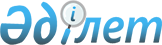 Об организации оплачиваемых общественных работ в 2013 годуПостановление акимата города Рудного Костанайской области от 12 декабря 2012 года № 1791. Зарегистрировано Департаментом юстиции Костанайской области 24 декабря 2012 года № 3948

      В соответствии со статьями 7, 20 Закона Республики Казахстан от 23 января 2001 года "О занятости населения", статьей 31 Закона Республики Казахстан от 23 января 2001 года "О местном государственном управлении и самоуправлении в Республике Казахстан", постановлением Правительства Республики Казахстан от 19 июня 2001 года № 836 "О мерах по реализации Закона Республики Казахстан от 23 января 2001 года "О занятости населения", акимат города Рудного ПОСТАНОВЛЯЕТ:



      1. Утвердить прилагаемый перечень организаций, виды, объемы и конкретные условия общественных работ, размеры оплаты труда безработных, участвующих в общественных работах.



      2. Оплату труда безработных, участвующих в общественных работах, производить из средств местного бюджета за фактически выполненные работы в размере, не менее минимальной месячной заработной платы, установленной на 2013 год.



      3. Определить, что расходы на оплату труда, уплату социального налога и социальных отчислений в Государственный фонд социального страхования в размере, установленном действующим законодательством Республики Казахстан, компенсационные выплаты за неиспользованные дни оплачиваемого ежегодного трудового отпуска, уплату комиссионных вознаграждений за услуги банков второго уровня по зачислению и выплате заработной платы, причитающейся участникам общественных работ, возмещать за счет средств местного бюджета.



      4. Организацию общественных работ производить на условиях, указанных в договоре на выполнение общественных работ, заключенном в соответствии с действующим законодательством, между государственным учреждением "Рудненский городской отдел занятости и социальных программ" и организациями, определенными в перечне.



      5. Контроль за исполнением настоящего постановления возложить на заместителя акима города Рудного Ишмухамбетова А.А.



      6. Настоящее постановление вводится в действие по истечении десяти календарных дней после дня его первого официального опубликования.      Аким города Рудного                        Б. Гаязов      СОГЛАСОВАНО:      Исполняющая обязанности начальника

      государственного учреждения "Налоговое

      управление по городу Рудному Налогового

      департамента по Костанайской области

      Налогового комитета Министерства финансов

      Республики Казахстан"

      __________________ Ж. Ержанбаева      Начальник государственного учреждения

      "Отдел по делам обороны города Рудный

      Костанайской области"

      ___________________ С. Дюйсенов      Начальник государственного учреждения

      "Управление внутренних дел города

      Рудного Департамента внутренних дел

      Костанайской области Министерства

      внутренних дел Республики Казахстан"

      ___________________ К. Сатубалдин      Начальник государственного учреждения

      "Управление юстиции города Рудного

      Департамента юстиции Костанайской

      области Министерства юстиции

      Республики Казахстан"

      ___________________ А. Мадьярова      Председатель общественного объединения

      Центр активной реабилитации инвалидов

      "Жаңа Өмир"

      ___________________ А. Дабылов      Председатель потребительского

      кооператива собственников

      квартир "Качарец"

      ___________________ Д. Ережепов      Управляющий Рудненского филиала

      Республиканского государственного

      казенного предприятия "Центр по

      недвижимости по Костанайской

      области" Комитета регистрационной

      службы и оказания правовой помощи

      Министерства юстиции Республики Казахстан

      __________________ Д. Зуев      Заведующий филиалом государственного

      учреждения "Государственный архив

      Костанайской области" "Рудненский городской

      государственный архив"

      ___________________ К. Тлеуова      Председатель филиала "Рудненское

      добровольное общество инвалидов"

      общественного объединения

      "Костанайское областное добровольное

      общество инвалидов"

      __________________ С. Ещанов

Утвержден           

постановлением акимата     

от 12 декабря 2012 года   

№ 1791             Перечень организаций, виды, объемы и конкретные условия общественных работ, размеры оплаты труда безработных, участвующих в общественных работах      Сноска. Приложение с изменениями, внесенными постановлениями акимата города Рудного Костанайской области от 21.01.2013 № 1; от 27.03.2013 № 462 (вводится в действие по истечении десяти календарных дней после дня его первого официального опубликования).
					© 2012. РГП на ПХВ «Институт законодательства и правовой информации Республики Казахстан» Министерства юстиции Республики Казахстан
				№Наименование

организацииВиды работОбъемы

работ,

в

часахОплата

трудаКонкретные условия

работ1Государственное

учреждение

"Аппарат акима

поселка

Горняцкий"

акимата города

РудногоЕжедневная

помощь в

проведении

техни-

ческих

работ, не

требующих

предвари-

тельной

профес-

сиональной

подготовки

работника39522

минимальных

размера

заработной

платыПродолжительность

рабочего времени

одного участника

общественных работ

– не более 40

часов в неделю,

учитывая

ограничения,

предусмотренные

трудовым

законодательством

Республики

Казахстан, с двумя

выходными днями,

обеденным

перерывом не менее

одного часа.2Государственное

учреждение

"Аппарат акима

поселка Качар"Ежедневная

помощь в

проведении

техни-

ческих

работ, не

требующих

предва-

рительной

профес-

сиональной

подготовки

работника57202

минимальных

размера

заработной

платыПродолжительность

рабочего времени

одного участника

общественных работ

– не более 40

часов в неделю,

учитывая

ограничения,

предусмотренные

трудовым

законодательством

Республики

Казахстан, с двумя

выходными днями,

обеденным

перерывом не менее

одного часа.3Государственное

учреждение

"Налоговое

управление по

городу Рудному

Налогового

департамента по

Костанайской

области

Налогового

комитета

Министерства

финансов

Республики

Казахстан"Ежедневная

помощь в

проведении

техни-

ческих

работ, не

требующих

предвари-

тельной

профес-

сиональной

подготовки

работника296402

минимальных

размера

заработной

платыПродолжительность

рабочего времени

одного участника

общественных работ

– не более 40

часов в неделю,

учитывая

ограничения,

предусмотренные

трудовым

законодательством

Республики

Казахстан, с двумя

выходными днями,

обеденным

перерывом не менее

одного часа.4Государственное

учреждение

"Отдел по делам

обороны города

Рудный

Костанайской

области»Ежедневная

помощь в

проведении

техничес-

ких работ,

не

требующих

предва-

рительной профес-

сиональной

подготовки

работника79042

минимальных

размера

заработной

платыПродолжительность

рабочего времени

одного участника

общественных работ

– не более 40

часов в неделю,

учитывая

ограничения,

предусмотренные

трудовым

законодательством

Республики

Казахстан, с двумя

выходными днями,

обеденным

перерывом не менее

одного часа.5Государственное

учреждение

"Рудненский

городской отдел

внутренней

политики"

акимата города

РудногоЕжедневная

помощь в

проведении

техничес-

ких работ,

не требую-

щих пред-

варитель-

ной про-

фессональ-

ной подго-

товки

работника35922

минимальных

размера

заработной

платыПродолжительность

рабочего времени

одного участника

общественных работ

– не более 40

часов в неделю,

учитывая

ограничения,

предусмотренные

трудовым

законодательством

Республики

Казахстан, с двумя

выходными днями,

обеденным

перерывом не менее

одного часа.6Государственное

учреждение

"Рудненский

городской отдел

жилищно-

коммунального

хозяйства,

пассажирского

транспорта и

автомобильных

дорог" акимата

города РудногоСодействие

в охране

многоквар-

тирного

жилого

дома,

располо-

женного по

адресу

город

Рудный,

улица

Ленина,

дом 187,

не

требующее

предвари-

тельной

профес-

сиональной

подготовки

работникаПомощь в

уборке

лестничных

клеток

жилого

дома, не

требующая

предва-

рительной

профес-

сиональной

подготовки

работника9000

 

 

 

 

 

 

 

 

 

 

 

 

 19762,5

минимальных

размера

заработной

платы

 

 

 

 

 

 

 

 

 

 

 2,5

минимальных

размера

заработной

платыУстанавливается

сменный график

работы с

применением

суммированного

учета рабочего

времени и

обязательным

соблюдением

продолжительности

отдыха участника

общественных работ

между окончанием

работы и ее

началом в

следующую рабочую

смену. Учетным

периодом является

календарный год.

 

 

 Продолжительность

рабочего времени

одного участника

общественных работ

– не более 40

часов в неделю,

учитывая

ограничения,

предусмотренные

трудовым

законодательством

Республики

Казахстан, с двумя

выходными днями,

обеденным

перерывом не менее

одного часа.7Государственное

учреждение

"Рудненский

городской отдел

экономики и

бюджетного

планирования"

акимата города

РудногоЕжедневная

помощь в

проведении

техничес-

ких работ,

не

требующих

предвари-

тельной

профес-

сиональной

подготовки

работника59282 минималь-

ных размера

заработной

платыПродолжительность

рабочего времени

одного участника

общественных работ

– не более 40

часов в неделю,

учитывая

ограничения,

предусмотренные

трудовым

законодательством

Республики

Казахстан, с двумя

выходными днями,

обеденным

перерывом не менее

одного часа.8Государственное

учреждение

"Управление

внутренних дел

города Рудного

Департамента

внутренних дел

Костанайской

области

Министерства

внутренних дел

Республики

Казахстан"Ежедневная

помощь в

проведении

техничес-

ких работ,

не

требующих

предвари-

тельной

профес-

сиональной

подготовки

работника395202 минималь-

ных размера

заработной

платыПродолжительность

рабочего времени

одного участника

общественных работ

– не более 40

часов в неделю,

учитывая

ограничения,

предусмотренные

трудовым

законодательством

Республики

Казахстан, с двумя

выходными днями,

обеденным

перерывом не менее

одного часа.9Государственное

учреждение

"Управление

юстиции города

Рудного

Департамента

юстиции

Костанайской

области

Министерства

юстиции

Республики

Казахстан"Ежедневная

помощь в

проведении

техничес-

ких работ,

не

требующих

предвари-

тельной

профес-

сиональной

подготовки

работника197602 минималь-

ных размера

заработной

платыПродолжительность

рабочего времени

одного участника

общественных работ

– не более 40

часов в неделю,

учитывая

ограничения,

предусмотренные

трудовым

законодательством

Республики

Казахстан, с двумя

выходными днями,

обеденным

перерывом не менее

одного часа.10Государственное

учреждение

(государствен-

ный орган)

"Аппарат акима

города Рудного"Ежедневная

помощь в

проведении

техничес-

ких и

подсобных

работ, не

требующих

предвари-

тельной

профес-

сиональной

подготовки

работника138322 минималь-

ных размера

заработной

платыПродолжительность

рабочего времени

одного участника

общественных работ

– не более 40

часов в неделю,

учитывая

ограничения,

предусмотренные

трудовым

законодательством

Республики

Казахстан, с двумя

выходными днями,

обеденным

перерывом не менее

одного часа.11Филиал

государствен-

ного учреждения

"Государствен-

ный архив

Костанайской

области"

"Рудненский

городской

государственный

архив"Ежедневная

помощь в

проведении

техничес-

ких работ,

не

требующих

предвари-

тельной

профес-

сиональной

подготовки

работника39522 минималь-

ных размера

заработной

платыПродолжительность

рабочего времени

одного участника

общественных работ

– не более 40

часов в неделю,

учитывая

ограничения,

предусмотренные

трудовым

законодательством

Республики

Казахстан, с двумя

выходными днями,

обеденным

перерывом не менее

одного часа.12Рудненский

филиал

Республиканс-

кого

государствен-

ного казенного

предприятия

"Центр по

недвижимости по

Костанайской

области"

Комитета

регистрационной

службы и

оказания

правовой помощи

Министерства

юстиции

Республики

КазахстанЕжедневная

помощь в

проведении

техничес-

ких работ,

не

требующих

предва-

рительной

профес-

сиональной

подготовки

работника39522 минималь-

ных размера

заработной

платыПродолжительность

рабочего времени

одного участника

общественных работ

– не более 40

часов в неделю,

учитывая

ограничения,

предусмотренные

трудовым

законодательством

Республики

Казахстан, с двумя

выходными днями,

обеденным

перерывом не менее

одного часа.13Государственное

коммунальное

казенное

предприятие

"Спортивный

клуб «Атлет"

государствен-

ного учреждения

"Рудненский

городской отдел

физической

культуры и

спорта" акимата

города РудногоЕжедневная

помощь в

уборке и

благоуст-

ройстве

территории

, которая

не требует

предвари-

тельной

профес-

сиональной

подготовки

работника19762,5

минимальных

размера

заработной

платыПродолжительность

рабочего времени

одного участника

общественных работ

– не более 40

часов в неделю,

учитывая

ограничения,

предусмотренные

трудовым

законодательством

Республики

Казахстан, с двумя

выходными днями,

обеденным

перерывом не менее

одного часа.14Государственное

коммунальное

предприятие

"Городской парк

культуры и

отдыха" акимата

города РудногоЕжедневная

помощь в

уборке и

благоуст-

ройстве

городского

парка

культуры и

отдыха,

которая не

требует

предва-

рительной

профес-

сиональной

подготовки

работникаЕжедневная

помощь в

проведении

техничес-

ких работ,

не

требующих

предвари-

тельной

профес-

сиональной

подготовки работника

 Помощь в

уборке

помещения

в здании

государст-

венного

комму-

нального

предприя-

тия

"Городской

парк

культуры и

отдыха"

акимата

города

Рудного,

не

требующая

предва-

рительной

профес-

сиональной

подготовки

работникаСодействие

в охране

здания

государст-

венного

коммуналь-

ного

предпри-

ятия

"Городской

парк

культуры и

отдыха"

акимата

города

Рудного и

территории

городского

парка

культуры и

отдыха,

не

требующие

предва-

рительной

професси-

ональной

подготовки

работника27648

 

 

 

 

 

 

 

 

 16128

 

 

 

 

 

 

 1984

 

 

 

 

 

 

 

 

 

 

 

 

 90002,5

минимальных

размера

заработной

платы

 

 

 

 

 

 2,5

минимальных

размера

заработной

платы

 2,5 минимальных размера заработной платы

 

 

 

 

 

 2,5

минимальных

размера

заработной

платыПродолжительность

рабочего времени

одного участника

общественных работ

– не более 40

часов в неделю,

учитывая

ограничения,

предусмотренные

трудовым

законодательством

Республики

Казахстан, с двумя

выходными днями,

обеденным

перерывом не менее

одного часа.

 Устанавливается

сменный график

работы с

применением

суммированного

учета рабочего

времени и

обязательным

соблюдением

продолжительности

отдыха участника

общественных работ

между окончанием

работы и ее

началом в

следующую рабочую

смену. Учетным

периодом является календарный год.15Государственное

коммунальное

предприятие

"РАХАТ" акимата

города РудныйРегулярная

ручная

очистка

бордюр

вдоль

проезжей

части улиц

города

Рудного,

которая не

требует

предва-

рительной

профес-

сиональной

подготовки

работникаЕжедневная

помощь в

уборке и

благоуст-

ройстве

территории

города

Рудного,

которая не

требует

предва-

рительной

профес-

сиональной

подготовки

работникаЕжедневная помощь в работах по озеленению территории города Рудного, которая не требует предварительной профессиональной подготовки работника79040

 

 

 

 

 

 

 118560

 454482,5

минимальных

размера

заработной

платы

 

 

 

 

 

 2,5

минимальных

размера

заработной

платы

 2,5

минимальных

размера

заработной

платыПродолжительность

рабочего времени

одного участника

общественных работ

– не более 40

часов в неделю,

учитывая

ограничения,

предусмотренные

трудовым

законодательством

Республики

Казахстан, с двумя

выходными днями,

обеденным

перерывом не менее

одного часа.16Общественное

объединение

Центр активной

реабилитации

инвалидов "Жаңа

Өмір"Ежедневная

помощь в

проведении

техничес-

ких работ,

не

требующих

предвари-

тельной

профес-

сиональной

подготовки

работника80002 минималь-

ных размера

заработной

платыПродолжительность

рабочего времени

одного участника

общественных работ

– не более 40

часов в неделю,

учитывая

ограничения,

предусмотренные

трудовым

законодательством

Республики

Казахстан, с двумя

выходными днями,

обеденным

перерывом не менее

одного часа.17Потребительский

кооператив

собственников

квартир

"Качарец"Ежедневная

помощь в

уборке и

благоуст-

ройстве

поселка

Качар,

которая не

требует

предвари-

тельной

профес-

сиональной

подготовки

работника296402,5

минимальных

размера

заработной

платыПродолжительность

рабочего времени

одного участника

общественных работ

– не более 40

часов в неделю,

учитывая

ограничения,

предусмотренные

трудовым

законодательством

Республики

Казахстан, с двумя

выходными днями,

обеденным

перерывом не менее

одного часа.18Филиал

"Рудненское

добровольное

общество

инвалидов"

общественного

объединения

"Костанайское

областное

добровольное

общество

инвалидов"Ежедневная

помощь в

проведении

подсобных

работ, не

требующих

предва-

рительной

профес-

сиональной

подготовки

работника398402,5

минимальных

размера

заработной

платыПродолжительность

рабочего времени

одного участника

общественных работ

– не более 40

часов в неделю,

учитывая

ограничения,

предусмотренные

трудовым

законодательством

Республики

Казахстан, с двумя

выходными днями,

обеденным

перерывом не менее

одного часа.19Государст-

венное

учреждение

"Канцелярия

Костанайс-

кого

областного

суда

Департамен-

та по

обеспечению

деятельности

судов при

Верховном

Суде

Республики

Казахстан

(аппарата

Верховного

Суда

Республики

Казахстан)"Ежедневная

помощь в

проведении

техничес-

ких

работ, не

требующих

предвари-

тельной

профессио-

нальной

подготовки

работника65922 минималь-

ных размера

заработной

платыПродолжительность

рабочего времени

одного участника

общественных

работ – не более

40 часов в неделю,

учитывая

ограничения,

предусмотренные

трудовым

законодательством

Республики

Казахстан, с двумя

выходными днями,

обеденным

перерывом не менее

одного часа.20Коммунальное

государственное

учреждение

"Центр

занятости"

акимата города

РудногоСодействие

в охране

многоквар-

тирного

жилого

дома,

располо-

женного по

адресу

улица

Ленина,

дом 187А,

не

требующее

предвари-

тельной

профессио-

нальной

подготовки

работникаПомощь в

уборке

лестничных

клеток

жилого

дома,

располо-

женного по

адресу

улица

Ленина,

дом 187А,

не

требующая

предвари-

тельной

профессио-

нальной

подготовки

работникаПомощь в

поддержа-

нии

порядка в

зонах

общего

пользова-

ния

жилого

дома,

расположе-

нного по

адресу

улица

Ленина,

дом 187А,

не

требующая

предвари-

тельной

профессио-

нальной

подготовки

работника9000

 

 

 

 

 

 

 

 

 

 5800

 

 

 

 

 

 

 

 

 

 90002,5

минимальных

размера

заработной

платы

 

 

 

 

 

 

 

 

 2,5

минимальных

размера

заработной

платы

 

 

 

 

 

 

 

 2,5

минимальных

размера

заработной

платыУстанавливается

сменный график

работы с

применением

суммированного

учета рабочего

времени и

обязательным

соблюдением

продолжительности

отдыха участника

общественных работ

между окончанием

работы и ее

началом в

следующую рабочую

смену. Учетным

периодом является

календарный год.

 Продолжительность

рабочего времени

одного участника

общественных

работ – не более

40 часов в неделю,

учитывая

ограничения,

предусмотренные

трудовым

законодательством

Республики

Казахстан, с

двумя выходными

днями, обеденным

перерывом не

менее одного часа.

 

 

 Устанавливается

сменный

график работы с

применением

суммированного

учета

рабочего времени и

обязательным

соблюдением

продолжительности

отдыха участника

общественных работ

между окончанием

работы и ее

началом в

следующую рабочую

смену. Учетным

периодом является

календарный год.21Местное

религиозное

объединение

"Община

мусульман

города Рудного"Ежедневная

помощь в

уборке и

благоуст-

ройстве

территории

местного

религиоз-

ного объе-

динения

"Община

мусульман

города

Рудного",

располо-

женного по

адресу:

проспект

Комсомоль-

ский,

дом 55, не

требующая

предвари-

тельной

профессио-

нальной

подготовки

работника36002,5

минимальных

размера

заработной

платыПродолжительность

рабочего времени

одного участника

общественных

работ – не более

40 часов в неделю,

учитывая

ограничения,

предусмотренные

трудовым

законодательством

Республики

Казахстан, с

двумя выходными

днями, обеденным

перерывом не

менее одного часа.22Рудненский

городской

филиал

Костанайской

области

Общественного

объединения

"Народно-

Демократическая

партия "Нур

Отан"Ежедневная

помощь в

проведении

техничес-

ких работ,

не

требующих

предвари-

тельной

профессио-

нальной

подготовки

работника32962 минималь-

ных размера

заработной

платыПродолжительность

рабочего времени

одного участника

общественных

работ – не более

40 часов в неделю,

учитывая

ограничения,

предусмотренные

трудовым

законодательством

Республики

Казахстан, с

двумя выходными

днями, обеденным

перерывом не

менее одного часа.23Коммунальное

государствен-

ное учреждение

"Центр

социальной

адаптации для

лиц, не имею-

щих определен-

ного места

жительства"

Рудненского

городского

отдела

занятости и

социальных

программПомощь в

работе по

охране

здания,

располо-

женного

по адресу:

улица 8 Марта,

дом 50 А,

не требу-

ющих пред-

варитель-

ной про-

фессио-

нальной

подготовки

работникаПомощь в

уборке

помещения

здания,

располо-

женного

по адресу:

улица

8 Марта,

дом 50 А,

не требую-

щих пред-

варитель-

ной про-

фессио-

нальной

подготовки

работника8000

 

 

 

 

 

 

 

 

 16402,5

минимальных

размера

заработной

платы

 

 

 

 

 

 

 2,5

минималь-

ных размера

заработной

платыУстанавливается

сменный график

работы с

применением

суммированного

учета рабочего

времени и

обязательным

соблюдением

продолжительности

отдыха участника

общественных

работ между

окончанием работы

и ее началом в

следующую рабочую

смену. Учетным

периодом является

календарный год.Продолжительность

рабочего времени

одного участника

общественных

работ – не более

40 часов в

неделю, учитывая

ограничения,

предусмотренные

трудовым

законодательством

Республики

Казахстан, с

двумя выходными

днями, обеденным

перерывом не менее

одного часа.